BRALNE ISKRICE2. razredMate, M.: PAPAGAJ BINEKovačič, L.: ZGODBA O LEVU IN LEVČKIHNovak, M.: MIŠKA KAJAMoost, N.: SEM RES POREDEN?Moost, N.: VSE BO MOJEMate, M.: ZMAJČKOV ROJSTNI DANPodgoršek, M.: KAKO JE NASTALA ČOKOLADAUčenci preberejo dve knjigi iz seznama in eno knjigo po lastni izbiri.  Knjige učenci predstavijo knjižničarki v šolski knjižnici.Branje za Bralne iskrice se začne 1. oktobra in zaključi 23. aprila!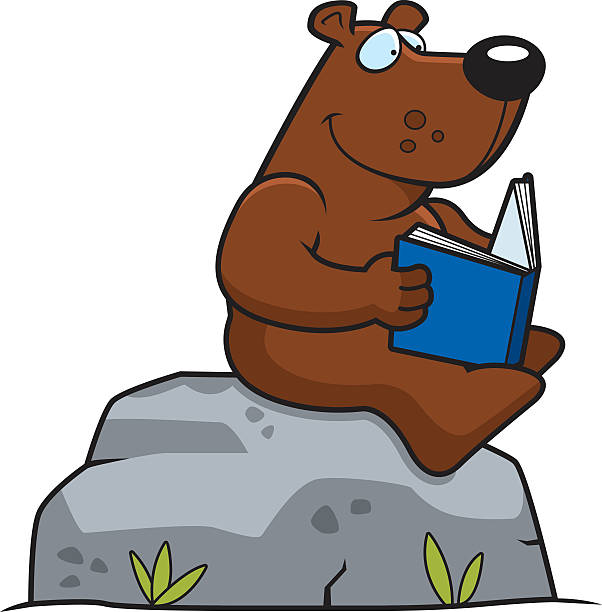 